Ո Ր Ո Շ ՈՒ Մ08 փետրվարի  2023 թվականի  N 291 - ԱՍԵՓԱԿԱՆՈՒԹՅԱՆ ԻՐԱՎՈւՆՔՈՎ ԳՐԻԳՈՐ ԶԱՎԵՆԻ ԱՎԵՏԻՍՅԱՆԻՆ ՊԱՏԿԱՆՈՂ  ՀԱՄԱՅՆՔԻ ԿԱՊԱՆ ՔԱՂԱՔԻ ՀԱՄԼԵՏԱՎԱՆ ԹԱՂԱՄԱՍՈՒՄ ԳՏՆՎՈՂ ՀՈՂԱՄԱՍԻՆ ՀԱՍՑԵ ՏՐԱՄԱԴՐԵԼՈւ  ՄԱՍԻՆՂեկավարվելով «Տեղական ինքնակառավարման մասին» Հայաստանի Հանրապետության օրենքի 35-րդ հոդվածի 1-ին մասի 22-րդ, 24-րդ  կետերով, Հայաստանի Հանրապետության կառավարության 2005 թվականի դեկտեմբերի 29-ի «Անշարժ գույքի` ըստ դրա գտնվելու վայրի հասցեավորման, ինչպես նաև անշարժ գույքի հասցեների ռեեստրի ստեղծման  և վարման կարգը սահմանելու մասին»  թիվ 2387-Ն որոշմամբ, հաշվի առնելով Գրիգոր Ավետիսյանի  դիմումը,  որոշում եմ1.Համայնքի Կապան  քաղաքի Համլետավան թաղամասում գտնվող, սեփականության իրավունքով Գրիգոր Զավենի Ավետիսյանին պատկանող 0.06 հա հողամասին տրամադրել հասցե. Սյունիքի մարզ, Կապան համայնք, ք.Կապան, Համլետավան թաղամաս, թիվ 242։ՀԱՄԱՅՆՔԻ ՂԵԿԱՎԱՐ                          ԳԵՎՈՐԳ ՓԱՐՍՅԱՆ 2023թ փետրվարի08 ք. Կապան
ՀԱՅԱՍՏԱՆԻ ՀԱՆՐԱՊԵՏՈՒԹՅԱՆ ԿԱՊԱՆ ՀԱՄԱՅՆՔԻ ՂԵԿԱՎԱՐ
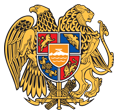 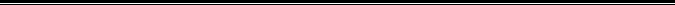 Հայաստանի Հանրապետության Սյունիքի մարզի Կապան համայնք 
ՀՀ, Սյունիքի մարզ, ք. Կապան, +374-285-42036, 060521818, kapan.syuniq@mta.gov.am